Приложение 3.Лексическая тема «Одежда»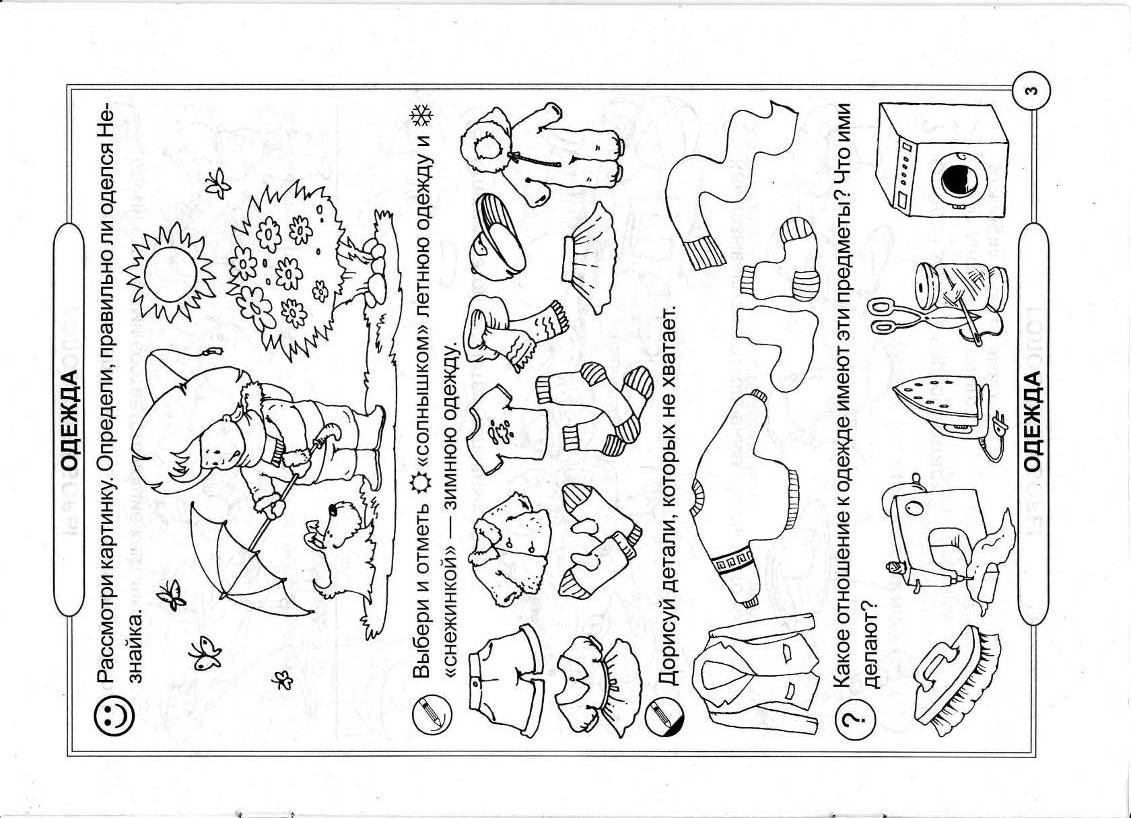 Развитие внимания, моторики.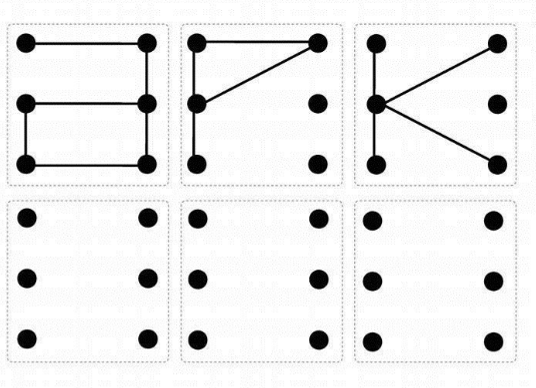 Классификация. Развитие речи.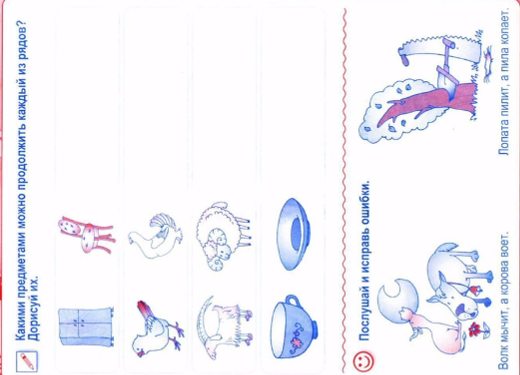 